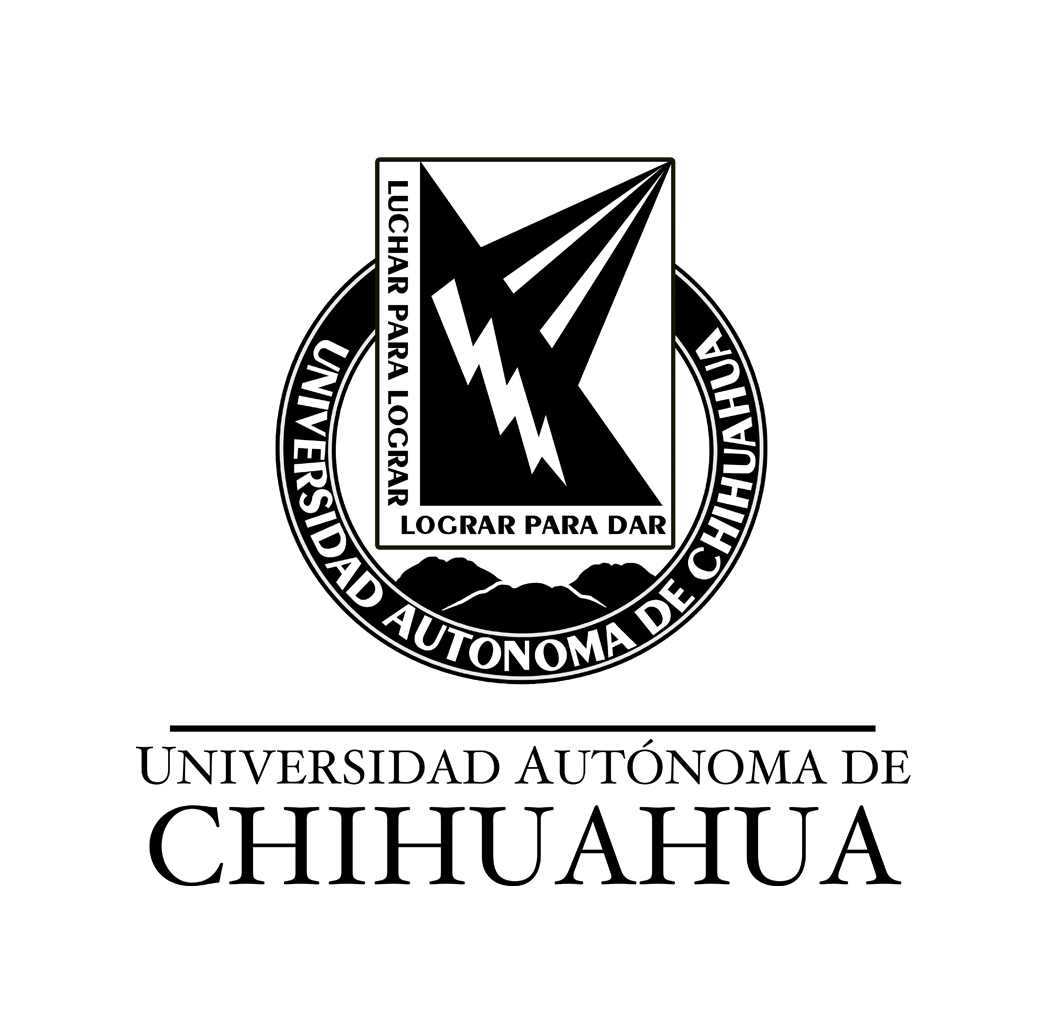 FACULTAD DE INGENIERÍADesarrollo de la logística en el proceso de producción de una empresaTesis  para obtener el título de Ingeniero enTecnología de ProcesosPresentado porJuan Pérez Pérez 320000Director:M.I. Joseph Isaac Ramírez HernándezMes Año